Aktiv gegen Rechtsextremismus, 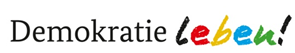 MenschenfeindlichkeitPartnerschaft für Demokratie im BurgenlandkreisFederführendes Amtder Partnerschaft für Demokratie im BurgenlandkreisKreisverwaltung Burgendlandkreis, Jugendamt
Schönburger Straße 4106618 Naumburg                                                        eingegangen am:Antrag auf Förderung aus Mitteln des Aktions- und Initiativfonds* Für die Darstellung der Kosten und Finanzierung Ihres Projektes nutzen Sie bitte den   Kosten- und Finanzierungsplan unserer Homepage „www.demokratie-leben-burgenlandkreis.de“.   Fügen diesen Ihrem Förderantrag als Anlage bei.   Bitte beachten Sie: die Gesamtkosten müssen mit der Gesamtfinanzierung übereinstimmen.Es besteht kein Anspruch auf Förderung der beantragten Maßnahme. Die Entscheidung zur Förderfähigkeit wird auf der Grundlage der Förderrichtlinien des Bundesprogramms „Demokratie leben!“ getroffen. Eine Förderung von Einzelmaßnahmen erfolgt vorbehaltlich der Förderung durch das Bundesprogramm. Antragstellende erklären sich mit den Leitlinien des Bundesprogramms „Demokratie leben!“ einverstanden. Nach Projektabschluss verpflichtet sich die Projektträger_in, einen Verwendungsnachweis bestehend aus einem Sachbericht sowie einem zahlenmäßigen Nachweis über die Einzelmaßnahme zu erstellen und einzureichen. Vorlagen werden von der Koordinierungs- und Fachstelle bereitgestellt._________________________________              _______________________________________________Ort, Datum                                                         Rechtsverbindliche Unterschrift Antragssteller*in:/Stempel Anlage: Kosten und Finanzierungsplan des Projektes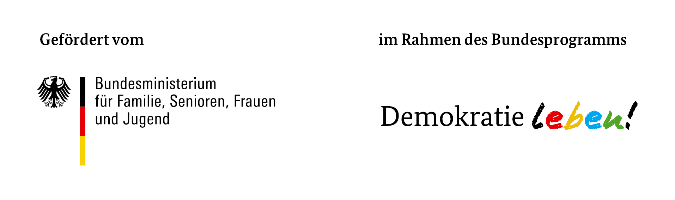 1. Name / Bezeichnung des Einzelprojekts2. Angaben zum Träger2. Angaben zum TrägerName der Organisation /des Vereins etc.RechtsformArt des TrägesAnschriftTelefonTelefaxE-MailWebsite2.1. Unterschriftsberechtigte Personen (z.B. Geschäftsführer_in, Vereinsvorstand)2.1. Unterschriftsberechtigte Personen (z.B. Geschäftsführer_in, Vereinsvorstand)Anrede/TitelName, VornameFunktion2.2. Ansprechpartner_in2.2. Ansprechpartner_inAnrede/TitelName, VornameFunktionTelefon (Festnetz + Mobil)FaxE-Mail2.3. Bisherige Aktivitäten der Antragsteller_in im Themenfeld3. Angaben zum Projekt3. Angaben zum Projekt3. Angaben zum Projekt3. Angaben zum Projekt3. Angaben zum ProjektDurchführungsort(e)ProjektzeitraumMax.12 Monate im Kalenderjahrvonvonvonbis Erwartete/geplante Anzahl Teilnehmer_innen bzw. Besucher_innenErwartete/geplante Anzahl Teilnehmer_innen bzw. Besucher_innenErwartete/geplante Anzahl Teilnehmer_innen bzw. Besucher_innenErwartete/geplante Anzahl Teilnehmer_innen bzw. Besucher_innenProjekttyp (Mehrfachnennungen möglich, bitte mit „x“ markieren)Projekttyp (Mehrfachnennungen möglich, bitte mit „x“ markieren)Projekttyp (Mehrfachnennungen möglich, bitte mit „x“ markieren)Projekttyp (Mehrfachnennungen möglich, bitte mit „x“ markieren)Projekttyp (Mehrfachnennungen möglich, bitte mit „x“ markieren)AktionstagAktionstagKulturprojekt (z.B. Theater, Ausstellung)Kulturprojekt (z.B. Theater, Ausstellung)Projekt zum Aufbau von NetzwerkenProjekt zum Aufbau von NetzwerkenMedienprojektMedienprojektAußerschulische BildungsarbeitAußerschulische BildungsarbeitPädagogisches AngebotPädagogisches AngebotBeratungsangebotBeratungsangebotWissensvermittlung (z.B. Vortrag, Seminar)Wissensvermittlung (z.B. Vortrag, Seminar)Diskussions-/InformationsveranstaltungDiskussions-/InformationsveranstaltungQualifizierung/WeiterbildungQualifizierung/WeiterbildungForschungsprojektForschungsprojektFachtagung/KongressFachtagung/KongressAndere, bitte genauer benennen:Andere, bitte genauer benennen:Andere, bitte genauer benennen:Andere, bitte genauer benennen:Andere, bitte genauer benennen:Förderschwerpunkte des Projektes (Mehrfachnennungen möglich, bitte mit „x“ markieren)Förderschwerpunkte des Projektes (Mehrfachnennungen möglich, bitte mit „x“ markieren)Förderschwerpunkte des Projektes (Mehrfachnennungen möglich, bitte mit „x“ markieren)Förderschwerpunkte des Projektes (Mehrfachnennungen möglich, bitte mit „x“ markieren)Förderschwerpunkte des Projektes (Mehrfachnennungen möglich, bitte mit „x“ markieren)Stärkung des bürgerlichen EngagementsStärkung des bürgerlichen EngagementsHistorisch-politische BildungHistorisch-politische BildungBekämpfung von AntiziganismusBekämpfung von AntiziganismusBekämpfung von RechtextremismusBekämpfung von RechtextremismusBekämpfung von AntisemitismusBekämpfung von AntisemitismusBekämpfung von linker MilitanzBekämpfung von linker MilitanzBekämpfung von Homosexuellen- und TransfeindlichkeitBekämpfung von Homosexuellen- und TransfeindlichkeitBekämpfung islamistischer Orientierungen und HandlungenBekämpfung islamistischer Orientierungen und HandlungenBekämpfung von Rassismus und rassistischer DiskriminierungBekämpfung von Rassismus und rassistischer DiskriminierungZusammenleben in der EinwanderungsgesellschaftZusammenleben in der EinwanderungsgesellschaftBekämpfung von Islam-/MuslimfeindlichkeitBekämpfung von Islam-/MuslimfeindlichkeitEmpowerment von People of ColorEmpowerment von People of ColorAntirassistische BildungsarbeitAntirassistische BildungsarbeitInterkulturelles und interreligiöses LernenInterkulturelles und interreligiöses LernenDemokratieförderung im außerschulischen BereichDemokratieförderung im außerschulischen BereichEngagement und Vielfalt in der Arbeits- und UnternehmensweltEngagement und Vielfalt in der Arbeits- und UnternehmensweltRelevante Frühpräventionsarbeit im VorschulalterRelevante Frühpräventionsarbeit im VorschulalterStärkung von Engagement im NetzStärkung von Engagement im NetzJugendbeteiligungJugendbeteiligungDemokratiestärkungDemokratiestärkungÖffentlichkeitsarbeitÖffentlichkeitsarbeitAndere, bitte genauer benennen:Andere, bitte genauer benennen:Andere, bitte genauer benennen:Andere, bitte genauer benennen:Andere, bitte genauer benennen:Zielgruppen die Sie erreichen wollen (Mehrfachnennungen möglich, bitte mit „x“ markieren)Zielgruppen die Sie erreichen wollen (Mehrfachnennungen möglich, bitte mit „x“ markieren)Zielgruppen die Sie erreichen wollen (Mehrfachnennungen möglich, bitte mit „x“ markieren)Zielgruppen die Sie erreichen wollen (Mehrfachnennungen möglich, bitte mit „x“ markieren)Zielgruppen die Sie erreichen wollen (Mehrfachnennungen möglich, bitte mit „x“ markieren)KinderKinderErziehungsberechtigteErziehungsberechtigteJugendliche/ junge Erwachsene allgemein (14-27)Jugendliche/ junge Erwachsene allgemein (14-27)Zivilgesellschaftlich EngagierteZivilgesellschaftlich EngagierteJugendliche aus strukturschwachen RegionenJugendliche aus strukturschwachen RegionenMenschen mit BehinderungMenschen mit BehinderungJugendliche aus bildungsfernen MilieusJugendliche aus bildungsfernen MilieusMultiplikator_innen*Multiplikator_innen*Jugendliche aus heterogenen HerkunftsmilieusJugendliche aus heterogenen Herkunftsmilieusbreite Öffentlichkeit, Bürger_innenbreite Öffentlichkeit, Bürger_innenJugendliche Multiplikator_innen*Jugendliche Multiplikator_innen*Staatliche Akteur_innenStaatliche Akteur_innenRadikalisierungsgefährdeteRadikalisierungsgefährdeteSonstige*Sonstige**bitte genauer benennen:*bitte genauer benennen:*bitte genauer benennen:*bitte genauer benennen:*bitte genauer benennen:3.1. Projektbeschreibung3.1. Projektbeschreibung3.1. Projektbeschreibung3.1. Projektbeschreibung3.1. Projektbeschreibung3.2. Bedarfs-/Problemlage auf die sich das Projekt bezieht3.2. Bedarfs-/Problemlage auf die sich das Projekt bezieht3.2. Bedarfs-/Problemlage auf die sich das Projekt bezieht3.2. Bedarfs-/Problemlage auf die sich das Projekt bezieht3.2. Bedarfs-/Problemlage auf die sich das Projekt bezieht3.3. Projektplanung / Handlungskonzept3.3. Projektplanung / Handlungskonzept3.3. Projektplanung / Handlungskonzept3.3. Projektplanung / Handlungskonzept3.3. Projektplanung / Handlungskonzept4. Die wichtigsten Ziele/Ergebnisse die Sie mit Ihrem Projekt erreichen wollenVersuchen Sie, in wenigen Sätzen zu vermitteln, was Sie mit wem, in welchem Zeitraum, wo und wie erreichen wollen.Beispiel: (1) Bis Juli 2018 Fertigstellung der Theateraufführung „Engagement und Vielfalt“ mit 30 Jugendlichen. (2) Premiere am 10.09.2018 (ca. 200 Zuschauer_innen) und anschließendem Workshop mit ca. 30 Personen. (3) Mindestens zwei weitere solcher Termine sind im November 2018 geplant. Insgesamt Ausbildung von 120 Multiplikator_innen.4. Die wichtigsten Ziele/Ergebnisse die Sie mit Ihrem Projekt erreichen wollenVersuchen Sie, in wenigen Sätzen zu vermitteln, was Sie mit wem, in welchem Zeitraum, wo und wie erreichen wollen.Beispiel: (1) Bis Juli 2018 Fertigstellung der Theateraufführung „Engagement und Vielfalt“ mit 30 Jugendlichen. (2) Premiere am 10.09.2018 (ca. 200 Zuschauer_innen) und anschließendem Workshop mit ca. 30 Personen. (3) Mindestens zwei weitere solcher Termine sind im November 2018 geplant. Insgesamt Ausbildung von 120 Multiplikator_innen.Ziel 1Ziel 2Ziel 35. Nennen Sie Ihre wichtigsten Kooperationspartner_innen und deren Art der Mitwirkung5. Nennen Sie Ihre wichtigsten Kooperationspartner_innen und deren Art der MitwirkungName/BezeichnungArt der Mitwirkung im Projekt6. Was bleibt nach dem Förderzeitraum aus dem Projekt erhalten?7.Sind im Rahmen des Projektes Veröffentlichungen geplant?7.Sind im Rahmen des Projektes Veröffentlichungen geplant?7.Sind im Rahmen des Projektes Veröffentlichungen geplant?7.Sind im Rahmen des Projektes Veröffentlichungen geplant?7.Sind im Rahmen des Projektes Veröffentlichungen geplant?NeinJa** die Koordinierungs- und Fachstelle wird von jeder Veröffentlichung                                       3 Belegexemplare erhalten8. Bedarf Fördermittel aus dem Bundeprogramm        „Demokratie Leben!“ *Euro